 	633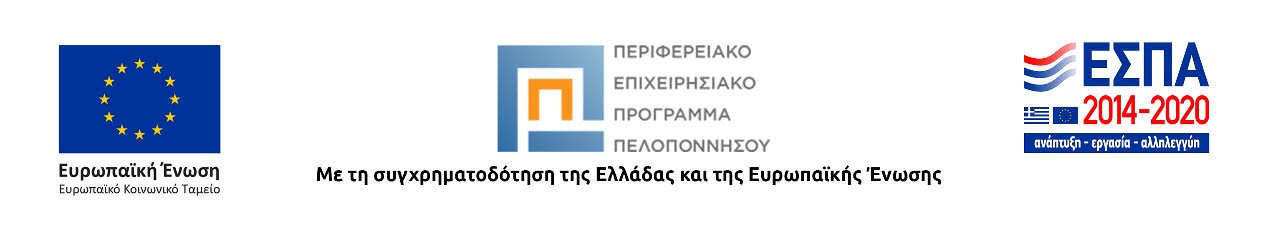 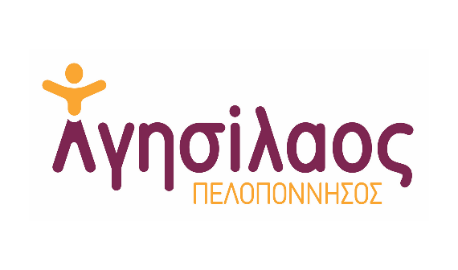 